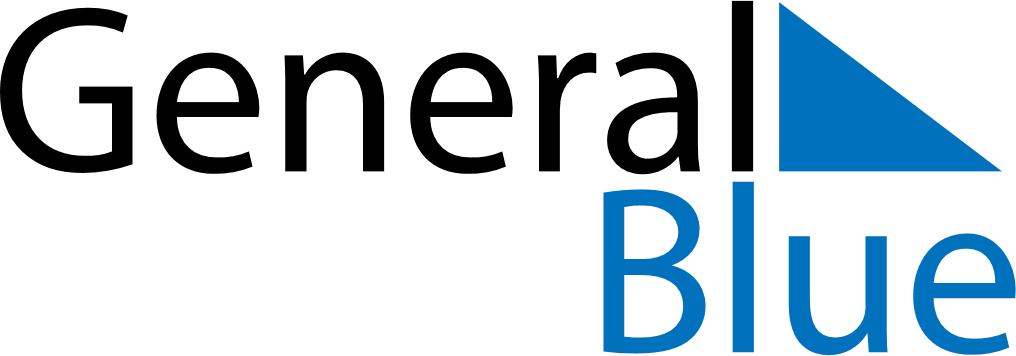 April 2024April 2024April 2024April 2024April 2024April 2024Nikiski, Alaska, United StatesNikiski, Alaska, United StatesNikiski, Alaska, United StatesNikiski, Alaska, United StatesNikiski, Alaska, United StatesNikiski, Alaska, United StatesSunday Monday Tuesday Wednesday Thursday Friday Saturday 1 2 3 4 5 6 Sunrise: 7:28 AM Sunset: 8:49 PM Daylight: 13 hours and 20 minutes. Sunrise: 7:25 AM Sunset: 8:51 PM Daylight: 13 hours and 26 minutes. Sunrise: 7:22 AM Sunset: 8:54 PM Daylight: 13 hours and 31 minutes. Sunrise: 7:19 AM Sunset: 8:56 PM Daylight: 13 hours and 37 minutes. Sunrise: 7:16 AM Sunset: 8:59 PM Daylight: 13 hours and 42 minutes. Sunrise: 7:13 AM Sunset: 9:01 PM Daylight: 13 hours and 48 minutes. 7 8 9 10 11 12 13 Sunrise: 7:10 AM Sunset: 9:04 PM Daylight: 13 hours and 54 minutes. Sunrise: 7:07 AM Sunset: 9:06 PM Daylight: 13 hours and 59 minutes. Sunrise: 7:04 AM Sunset: 9:09 PM Daylight: 14 hours and 5 minutes. Sunrise: 7:00 AM Sunset: 9:11 PM Daylight: 14 hours and 11 minutes. Sunrise: 6:57 AM Sunset: 9:14 PM Daylight: 14 hours and 16 minutes. Sunrise: 6:54 AM Sunset: 9:17 PM Daylight: 14 hours and 22 minutes. Sunrise: 6:51 AM Sunset: 9:19 PM Daylight: 14 hours and 27 minutes. 14 15 16 17 18 19 20 Sunrise: 6:48 AM Sunset: 9:22 PM Daylight: 14 hours and 33 minutes. Sunrise: 6:45 AM Sunset: 9:24 PM Daylight: 14 hours and 39 minutes. Sunrise: 6:42 AM Sunset: 9:27 PM Daylight: 14 hours and 44 minutes. Sunrise: 6:39 AM Sunset: 9:29 PM Daylight: 14 hours and 50 minutes. Sunrise: 6:36 AM Sunset: 9:32 PM Daylight: 14 hours and 55 minutes. Sunrise: 6:33 AM Sunset: 9:34 PM Daylight: 15 hours and 1 minute. Sunrise: 6:30 AM Sunset: 9:37 PM Daylight: 15 hours and 6 minutes. 21 22 23 24 25 26 27 Sunrise: 6:27 AM Sunset: 9:40 PM Daylight: 15 hours and 12 minutes. Sunrise: 6:24 AM Sunset: 9:42 PM Daylight: 15 hours and 17 minutes. Sunrise: 6:21 AM Sunset: 9:45 PM Daylight: 15 hours and 23 minutes. Sunrise: 6:18 AM Sunset: 9:47 PM Daylight: 15 hours and 28 minutes. Sunrise: 6:15 AM Sunset: 9:50 PM Daylight: 15 hours and 34 minutes. Sunrise: 6:12 AM Sunset: 9:52 PM Daylight: 15 hours and 39 minutes. Sunrise: 6:10 AM Sunset: 9:55 PM Daylight: 15 hours and 45 minutes. 28 29 30 Sunrise: 6:07 AM Sunset: 9:58 PM Daylight: 15 hours and 50 minutes. Sunrise: 6:04 AM Sunset: 10:00 PM Daylight: 15 hours and 56 minutes. Sunrise: 6:01 AM Sunset: 10:03 PM Daylight: 16 hours and 1 minute. 